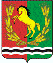 АДМИНИСТРАЦИЯМУНИЦИПАЛЬНОГО ОБРАЗОВАНИЯ РЯЗАНОВСКИЙ СЕЛЬСОВЕТ
АСЕКЕЕВСКОГО РАЙОНА ОРЕНБУРГСКОЙ ОБЛАСТИПОСТАНОВЛЕНИЕ =====================================================================19.10.2023                                       с. Рязановка                                       №  77 -п В соответствии со статьей 69.1 Федерального закона от 13 июля 2015 года № 218-ФЗ «О государственной регистрации недвижимости», в результате проведения мероприятий по выявлению правообладателей ранее учтенных объектов недвижимости, администрация Рязановского сельсовета постановляет:1. Определить Денисову Таисю Яковлевну 03.02.1940 года рождения, место рождения: с. Аксютино Асекеевского района Оренбургской области, паспорт гражданина Российской Федерации серия 53 01 № 712004 выдан ОВД Асекеевского района   Оренбургской области 29.04.2002 года, СНИЛС- 093-169-880-03, зарегистрированную по адресу: Оренбургская область, Асекеевский район, с. Рязановка, ул. Кинельская, д. 88, квартира 1 в качестве правообладателя в отношении земельного участка с кадастровым номером 56:05:1501001:117 площадью 1700 кв.м., расположенного по адресу: Российская Федерация, Оренбургская область, Асекеевский муниципальный район, сельское поселение Рязановский сельсовет, село Рязановка, ул. Кинельская, земельный участок 88/1.2. Право собственности  Денисовой Таиси Яковлевны на указанный в пункте 1 настоящего постановления земельный участок подтверждается Выпиской из похозяйственной книги № 1 за 1991-1995 г.г., от 19.10.2023 года.3. Администрации Рязановского сельсовета Асекеевского района Оренбургской области осуществить действия по внесению необходимых сведений в Единый государственный реестр недвижимости.Постановление вступает в силу со дня подписания.Глава муниципального образования                                                А.В. БрусиловО выявлении правообладателяранее учтенного объекта недвижимости земельного участка с кадастровым номером 56:05:1501001:117